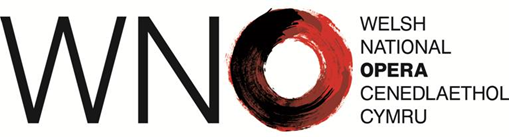 General Data Protection Regulations 2018The information you provide on this form will be stored either on computer or in the form of manual records.It will not be used for any other purposes or disclosed to any other organisation except in pursuance of our statutory obligations.Welsh LanguageWe welcome applications completed in Welsh, should you wish to complete this application in the medium of the Welsh language, please use the Welsh version located in the ‘Cymraeg’ section of the Current Vacancies section of the website. Application Forms submitted in Welsh will not be treated less favourably.Last Name:	_________________________		Initial(s):	___________________  All users email / internal notice board		  Newspaper / Journal 								(give name if known) 			  WNO website					  Other internet website 								(give name if known) 			I certify that:I hereby give my consent to this information being provided for the purposes stated above and confirm that the information provided is accurate and correct. I have not withheld information that may affect my application for appointment. I understand that false information or omissions may lead to dismissal. The information supplied above may be verified by the Company.General Data Protection Regulations 2018If you are appointed to a post, this form is resealed in an envelope and filed in your personal file. If you are unsuccessful, the form will be retained with the papers relating to the vacancy and kept for 6 months before being destroyed.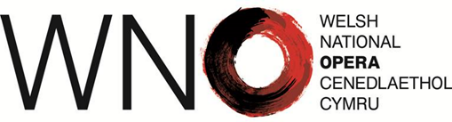 Which type of school did you attend for the most time between the ages of 11 - 16?      A state-run or state-funded school      Selective on academic, faith or other ground      Non-Selective      Independent or fee-paying school      Attended school outside the UK      I don’t know      Prefer not to sayIf you finished school after 1980, were you eligible for free school meals at any point during your school years?      Yes      No      Not applicable (finished school before 1980 or went to school overseas)      I don’t know      Prefer not to sayPlease tick one box to show which best describes the sort of work your primary household earner undertook when you were aged 14	      	Modern professional occupations such as: teacher, nurse, physiotherapist, social worker, 			musician, police officer (sergeant or above), software designer.      	Clerical and intermediate occupations such as: secretary, personal assistant, clerical worker, 	call centre agent, nursery nurse.      	Senior managers or administrators (usually responsible for planning, organising and co-			ordinating work, and for finance) such as: finance manager, chief executive.     	Technical and craft occupations such as: motor mechanic, plumber, printer, electrician, 			gardener, train driver.      	Semi-routine manual and service occupations such as: postal worker, machine operative, 			security guard, caretaker, farm worker, catering assistant, sales assistant.      	Routine manual and service occupations such as: HGV driver, cleaner, porter, packer, 			labourer, waiter / waitress, bar staff.     	Middle or junior managers such as: office manager, retail manager, bank manager, restaurant 		manager, warehouse manager.     	Traditional professional occupations such as: accountant, solicitor, medical practitioner, 			scientist, civil / mechanical engineer.     	Long term unemployed (claimed Jobseeker’s Allowance or earlier unemployment benefit for 		more than a year).     	Retired      	This question does not apply to me      	I don’t know      	I prefer not to say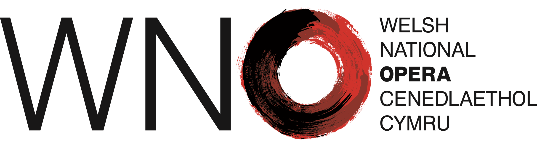 Should you be invited for interview, you are welcome to use the Welsh language if you wish. Please indicate below if you would like to use the Welsh language at interview. Please note, in some circumstances, a translation service will be used for that purpose.    YES			  NOPlease let us know if there is anything you’d like WNO to be aware of regarding access and capacity requirements – we want to ensure we can support your working methods as well as possible.To applyPlease answer the below questions either:in your own words (a maximum of 700 words per question but there is no requirement to write this much unless you need to)ORvia a video or audio recording (no more than 5 minutes per video but less is fine) Please let us know about any jobs, placements, study, training or other activity that you feel has been relevant to your development as an artist, director or creative practitioner and makes you suitable for this position (max 700 words or 5 minutes of audio / video).Show or tell us a little about your creative portfolio and projects to date. You can attach additional documents, images, show reels, audio or visual files, links to YouTube, Vimeo or similar, if they help to explain your work. (Maximum 700 words or 5 minutes of audio / video).Tell us about your creative life. You might want to reference the following in your answer, or tell us something else entirely. What arts or cultural activity do you get involved in? Tell us about an event or arts activity you have attended or know about that really impressed or disappointed you. What made it so good and why did it fail? (Maximum 700 words or 5 minutes of audio / video).We’d also like you to provide a personal statement about why you are interested in the Weston Jerwood Creative Fellowship in particular. You might want to focus on why a programme based on socio-economic factors has particular relevance to you, and talk about your ambitions for the role. (Maximum 700 words or 5 minutes of audio / video).Give names and addresses of two referees, including telephone numbers if possible, who can be approached to provide relevant comments on your ability to carry out the job for which you are applying. At least one should be your present employer or last employer if unemployed or course leader / tutor if you are a student. We reserve the right to contact any of your previous employers. Referee 1						        Referee 2 Name:  			         		 	      Name:  			                    	  Position:  						      Position:  					__ Address:  						      Address:  					__ 							       							__                              Postcode: 			       			Postcode: 			__ Tel No:  					       	       Tel No:  	                    		      	 Email: __________________________	       Email: __________________________In what capacity do you know the referee?	       	         In what capacity do you know the referee?__________________________________          __________________________________  May we request a reference			                     May we request a reference  At any time?                                                                        At any time?     Only after offer of employment?                                         Only after offer of employment   I certify that:I declare that the information I have given on this form is complete and accurate. I understand that to knowingly give false information, or to omit any relevant information, could result in the withdrawal of any offer of appointment, or my dismissal at any time in the future and possible criminal prosecution. I have not withheld information that may affect my application for appointment. I understand that false information or omissions may lead to dismissal. The information supplied above may be verified by the Company.Signature:  								Date:  				NOTE:Welsh National Opera will only accept a fully completed application form. Due to the volume of applications we receive we regret that we are unfortunately unable to provide individual application feedback. We aim to respond to short listed applicants within 7 - 14 days of the closing date therefore if you are not contacted within this time, you have been unsuccessful on this occasion. Please return by post to: 			Please return by email to recruitment@wno.org.ukHR Department Welsh National Opera Wales Millennium Centre Bute Place Cardiff CF10 5ALSignature:Date: